“AŞK ÇAĞIRIRSAN GELİR” SİNEMA FİLMİ OKUMA PROVASININ ARDINDAN ORDU'DA ÇEKİMLERE BAŞLADIEN İYİ FİLM ÖDÜLLÜ YÖNETMEN EMRE KAVUK'TAN ROMANTİK KOMEDİ FİLMİ''AŞK ÇAĞIRIRSAN GELİR'' GÜÇLÜ OYUNCU KADROSUYLA FİLMİ ÇEKİMLERİNE BAŞLADIKeremcem, Melis Babadağ, Cem Zeynel Kılıç, Cihan Ercan, Nil Keser, Bahar Süer, Özgün Çoban, Deniz Işın, Eser Eyüboğlu, Barış Başar, Fatih Özkan, Erdem Baş, Gürgen Öz ve Sera Tokdemir'in oyuncu kadrosunda yer aldığı 'Aşk Çağırırsan Gelir' romantik komedi türünde ki sinema filmi, okuma provasının hemen ardından Ordu'da 12 Ocak'da çekimlere başladı. Yapımcılığını Projes Film - Cesur Taş ve Selçuk Altaş'ın yaptığı “Aşk Çağırırsan Gelir” sinema filminin senarist ve yönetmenliğini Emre Kavuk üstleniyor.Okuma provası sonrası 12 Ocak Pazar günü Ordu'da çekimlere başlayan ekip daha sonra İstanbul'da devam edecek.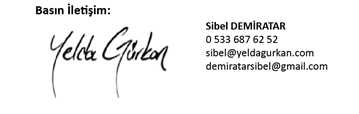 